Святого Духа, а о самом Святом Духе, Который сообщается человеку как дар. Христианин, получив благодать, становится живым храмом Святого Духа.  «Разве не знаете, что вы храм Божий, и Дух Божий живет в вас? Если кто разорит храм Божий, того покарает Бог, ибо храм Божий свят, а этот храм –  вы» (1 Кор.3:16– 17).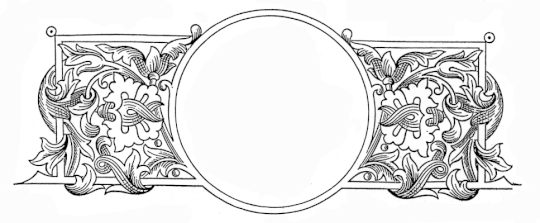 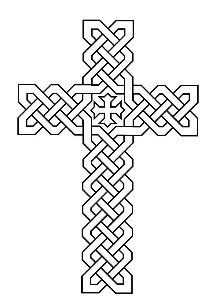 Так же, как и благодать Крещения, дар Святого Духа, получаемый в Миропомазании, должен быть не просто пассивно воспринят, но активно усвоен. В этом смысле преподобный Серафим Саровский говорил, что цель жизни христианина – «стяжание Святого Духа».  Божественный Дух получен нами в залог, но Его предстоит стяжать, то есть приобрести, войти в обладание им.  Святой Дух в нас должен принести плод.  «Плод же духа: любовь, радость, мир, долготерпение, благость, милосердие, вера, кротость, воздержание... Если мы живем духом, то по духу и поступать должны», – говорит апостол Павел (Гал. 5:22, 25).Для того, чтобы Святой Дух пребывал с нами, необходимо, во-первых, посещать храм, соблюдать посты, молиться, причащаться, читать Слово Божие, соблюдать все то, что учреждено в Церкви для созидания в нас духовной жизни. Во-вторых, творить всякое доброе дело, к какому призывает нас Господь в нашей жизни и в наших обстоятельствах – подавать милостыню, проявлять сострадание, защищать угнетенного, соблюдать правду, воздерживаться от гнева, зависти, осуждения и всякой похоти. МИССИОНЕРСКИЙ ОТДЕЛ МОСКОВСКОЙ ЕПАРХИИ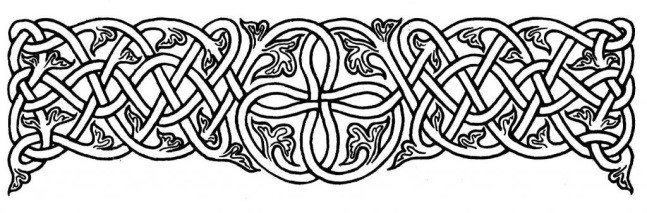 ПРАЗДНИК СВЯТОЙ ТРОИЦЫ (ПЯТИДЕСЯТНИЦА)Двенадцать праздников церковного года из числа великих имеют особенное значение для православного христианина. Праздников Праздник — Пасха — не входит в число двенадцати, а стоит как бы во главе всех них. Как Пасха, так и великие двунадесятые праздники — это воспоминание домостроительства спасения мира и раскрытие его глубины.Одним из таких праздников является День Святой Троицы, иначе именуемый Пятидесятница. Название Пятидесятницы праздник Святой Троицы получил потому, что воспоминаемое в этот день событие совершилось в ветхозаветный праздник Пятидесятницы, а также потому что этот праздник совершается на пятидесятый день после Пасхи. Он называется также днем Сошествия Святого Духа на Апостолов.История праздника Святой ТроицыУченики Христа вместе с Пресвятой Девой Марией, с некоторыми женами-мироносицами и другими верующими, на пятидесятый день после Воскресения Христа находились в Иерусалиме, в Сионской горнице. В девятом часу утра, над горницей послышался шум, который наполнил весь дом.«И внезапно сделался шум с неба, как бы от несущегося сильного ветра, и наполнил весь дом, где они находились. И явились им разделяющиеся языки, как бы огненные, и почили по одному на каждом из них. И исполнились все Духа Святого, и начали говорить на иных языках, как Дух давал им провещавать» (Деян. 2:1-4).Святые отцы видят в Сошествии Духа в виде языков особый символ. В древности, при строительстве Вавилонской башни, Бог разделил языки, теперь же Дух Святой сошел на апостолов чтобы через это соединить разделенную вселенную и привести ее в единомыслие. Так совершилось над апостолами крещение «Духом Святым и огнем» как было предсказано пророком Иоанном Крестителем (Мф.3:11).Апостол Петр выступил перед народом с проповедью, призвал покаяться: «Петр же сказал им: покайтесь, и да крестится каждый из вас во имя Иисуса Христа для прощения грехов; и получите дар Святаго Духа». (Деян. 2: 38). Около трех тысяч человек, охотно принявшие слова апостола, покаялись и крестились, и отныне пребывали в учении Апостолов, в общении и преломлении хлеба и в молитвах.Дух Святой в день Пятидесятницы явился в мир видимым образом и ощутительно для человеческой души с дарами спасающей благодати. До дня Пятидесятницы это общество учеников было подобно человеческому телу, созданному Богом из земли, до тех пор пока в него не было вдунуто дыхание жизни, сообщившее ему душу живую. В день Пятидесятницы на общество учеников Господа, являвших собою начало Церкви Христовой, сошел Святой Дух, и оно стало единым Телом, оживленным Душой. С этого времени Церковь Христова получила возможность возрастать через усвоение и присоединение к себе других душ.Событие Пятидесятницы считается Рождением Церкви Христовой. Именно тогда открылась полнота учения о Триедином Боге – Отце, Сыне и Святом Духе. Сошествием Святого Духа на апостолов открылось совершительное действие Третьего Лица Святой Троицы и участие трех Лиц Божества в домостроительстве спасения человеческого рода. Поэтому Церковь в этот праздник особенно призывает верующих поклониться Триипостасному Божеству: Сыну во Отце со Святым Духом. Вот почему праздник Пятидесятницы именуется Днем Святой Троицы и имеет большое значение в жизни каждого христианина.В Праздник Пятидесятницы в знак обновления жизни силой Животворящего Духа принято украшать храм и свои жилища древесными ветвями и цветами. Священнослужители облачаются в зеленые богослужебные одежды.Значение праздника Святой ТроицыБезмерно значение событий Пятидесятницы для христианина! Начало всех Таинств Церкви – Святой Дух, они совершаются Его силой и действием. Все Таинства без Святого Духа – лишь пустая форма. Это же можно сказать обо всех сторонах нашей религиозной жизни. Пост – не больше чем диета, если его целью не является стяжание Святого Духа. Грех не может быть побежден без Святого Духа – Он единственный, Кто дает нам власть «умерщвлять дела плотские» (Рим. 8:13). Не может быть Церкви без Святого Духа. Крещение является спасительным для нас не потому, что мы рождаемся только от одной воды, но и от Духа (Иоанна 3: 3-5).  Со дня сошествия Святого Духа на апостолов, каждый вновь крещенный, в Таинстве Миропомазания, получает «печать дара Духа Святаго». Речь идет не о различных «дарах» 